H o r v á t h  E s z t e r 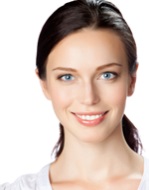   1111 Budapest Fő u. 11.   Telefon: 20 111-1111  horvath.eszter@mail.huIrodai asszisztensasszisztens tapasztalat gyakornokkéntgyakorlott MS Office (Word, Excel, Access, PowerPoint and Outlook) felhasználónyitott, kommunikatív személyiség	jó problémamegoldó képességsikerorientáltság	precizitásgépírás vakon	B kategóriás jogosítvány, vezetési gyakorlattalSzámítógép-felhasználói ismeretekNyelvtudásTapasztalatGyakornokFeladatok:	a vezető munkájának asszisztensi támogatása; prezentációk készítése; céges rendezvények szervezése
Eredmények:a cég által szervezett rendhagyó családi hétvégén 2012-ben vettek részt a legnagyobb létszámban a dolgozókTanulmányokKözgazdász gazdálkodási és menedzsment alapképzésMS Office – Word ● ● ● ● ○MS Office – Excel ● ● ● ● ●MS Office – PowerPoint ● ● ● ● ●angol középfok (B2) szakmai nyelvvel bővítveBudapest, 2012. januárStart Company, Budapest 2012. január - május ABC Főiskola, Debrecen2009.09. - 2012.06. 